Van Diest Medical Center Foundation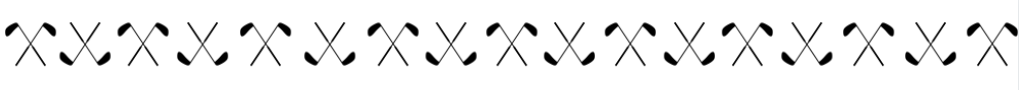 7thANNUAL GOLF OUTING SPONSORSHIP FORM Sunday, September 25th, 2022 | 9:00 a.m.Briggs Woods Golf CourseSponsorship Levels:EAGLE EVENT SPONSOR $500Complimentary foursome ($250 value)Business logo on event program and bannerRecognition at event meal/receptionBIRDIE EVENT SPONSOR $350Complimentary foursome ($250 value)Business name listed on event programRecognition at event meal/receptionPAR HOLE / TEE SPONSOR $150Business name on promotional signage displayed on the courseName(s) for Recognition Purposes:   I prefer to make this gift anonymously  Please find my donation to the Van Diest Medical Center Foundation Golf Outing enclosedTo Register your team, please fill out the form on Page 2.Payment Method: Cash			 Check (Make check payable to: VDMC Foundation Golf Outing)		 Credit Card Please return completed form and payment to:Van Diest Medical Center, Attention: Lori Foster, 2350 Hospital Drive, Webster City, IA 50595.Form must be completed by Monday, September 19th to be included in program promotion.Van Diest Medical Center Foundation7thANNUAL GOLF OUTING REGISTRATION FORMSunday, September 25th, 2022 | 9:00 a.m.Briggs Woods Golf CourseRegistrant Information: We will provide our own golf cartsAdditional GolfersGolfer 2 Name_____________________________________ Email___________________________ Phone____________________Golfer 3 Name_____________________________________ Email___________________________ Phone____________________Golfer 4 Name_____________________________________ Email___________________________ Phone____________________Please return completed form and payment to:Van Diest Medical Center, Attention: Lori Foster, 2350 Hospital Drive, Webster City, IA 50595.Form must be completed by Monday, September 19th to be included in program promotion.Company/Organization (If Applicable)                                                    Contact First Name                                                                                     Last Name  Contact First Name                                                                                     Last Name  Contact First Name                                                                                     Last Name  Contact First Name                                                                                     Last Name  Contact First Name                                                                                     Last Name  Street AddressStreet AddressCity                                   State                              Zip City                                   State                              Zip City                                   State                              Zip Email AddressEmail AddressPhone Number Phone Number Phone Number First Name Last Name Company/Organization (If Applicable)Company/Organization (If Applicable)Company/Organization (If Applicable)Company/Organization (If Applicable)Company/Organization (If Applicable)Street AddressStreet AddressCity                                   State                              Zip City                                   State                              Zip City                                   State                              Zip Email AddressEmail AddressPhone Number Phone Number Phone Number 